
B A L L O T2023-2024ASPTEAELECTIONDirector at LargeVOTE FOR NOT MORE THAN TWO (2)Donna MayPete OspitaleLaura Remus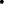 